Fund for bilateral relations - Measure B: Creating / maintaining bilateral relations and exchange of experienceFinal ReportTitle of the partnership action: _________________________________________________Grant contract number: _______________________________________________________Applicant’s name and acronym:Name:_____________________________________________________________________Acronym:___________________________________________________________________Place of bilateral partnership action:  ____________________________________________Description of the partnership action: Main outcomes of the partnership action:Outcome indicators:Number of project partnership agreements: ________Number of contacts between institutions from Romania and Donor States established: ______Number of person involved in exchange visits between Romania and Donor States:__________Number of articles published regarding culture in one country about the other partner country: _____________Number of other programs than EEA Grants (ex. Creative Europe, LLP, etc.) that the partners  intend to apply for receiving financing: ____________Number of European and international networks for which the partners intend to apply together: ___________Problems during the partnership action, if any: I, the undersigned, as legal representative of <name of the organisation>, being aware that false statements made in declaration are punished by the penal law, hereby confirm on behalf of our institution / organisation that the information contained in this form are true, complete and accurate and can be proved by official documents which can be made ​​available to the Programme Operator.The filled-in form should not exceed 4 pages!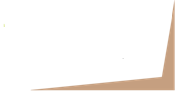 Describe the undertaken activities, the schedule of the visit, the entities contacted as potential partners, the main topics of discussion.Please describe the outcomes of the partnership action, both in terms of present and future Funding Application as well as from other perspectives (collaborations, project ideas, published materials and/or articles, etc.).It will be highlighted the manner in which the outcomes of partnership action contributed to strengthening bilateral relations, in terms of development cooperation, common outcomes, increased mutual knowledge and understanding between the Donor States and Romania.Present the sustainability of the future partnership.Describe the problems  that occurred during the partnership action, if anyMaximum 100 words.Name and surname of the legal representative:Position:  Stamp and signature of the legal representative: Date and place: